

ULV Machine Calibration Workshop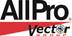 AllPro Vector Group would like to welcome you to this year’s calibration workshop. This year we will be providing calibrations only. There will be no classes or credits for CEUs.**We ask that you bring ULV machines in operating order with fresh fuel, charged batteries, fresh adulticide product and its labeling.  There will not be time to repair machines in poor or non-working condition. **This FREE workshop is by RSVP Appointment ONLY.  All are welcomeTo RSVP follow this link https://forms.gle/H1qa8KXvBU3sRwos5 or call/email James Overman at 888-603-1008james@allprovector.comPlease respond by April 24th at 5:00 PMCalibrations to be held by appointment between 9 am and 3 pm:Rocky Mount:                    April 30th             Rocky Mount Environmental Services, 1221 Thorpe Rd., Rocky Mount, NCKinston:                               May 1st                 Kinston Environmental Services, 2360 Highway 258 South, Kinston, NCElizabethtown:                 May 2nd                                Bladen County Mosquito Control 699 Scout Lane Elizabethtown, NCCalibrations begin at 9 amHosted by: AllPro Vector GroupCarlos Gonzalez: Electrical Engineer, Kohler Certified Technician, CEO MCES LLCJames Overman: Sales Manager, AllPro Vector Group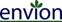 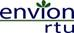 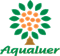 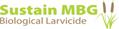 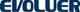 